DOG / PUPPY BILL OF SALEDATE AND PARTIESTHIS AGREEMENT made this   20th    day of October		, 2022	  between: Name: Janet Bain					Address: 123 Buyer Bend, Perry, Arkansas 72125						(Hereinafter known as the “Buyer”) andName: Wyatt Knapp					Address: 321 Seller Drive, Dardanelle, Arkansas 72834						(Hereinafter known as the “Seller”).PURCHASE PRICE AND DESCRIPTION The Buyer agrees to purchase, for the sum of $2500		 (US Dollars), the following dog or puppy from the Seller:Dog Name (if any): Un-named (puppy)		         Breed: German Shephard		Date of Birth: 08/02/2022		 Sex: Male			 Color: Brown & Black		Registration (#): AB-12345678			Notes / Health Status / Other: All exams clear, please make vet appointment in 6 months     .DATE OF SALEThe sale of the Dog/Puppy shall occur on the   20th    day of October		, 2022	      with either: - A deposit being made in the amount of $2500			 (US Dollars) on the date of this agreement that will be credited towards the purchase price. - No deposit (the dog / puppy is a gift).On the date of sale, the monetary funds shall be delivered to the Seller and the dog shall transfer possession to the Buyer. Any outside or other arrangements made by the Buyer and Seller will not be recognized unless stated in this agreement.SIGNATURES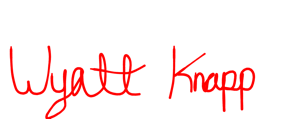 Seller Signature: 							 Date: 10/20/2022	Printed Name: Wyatt Knapp				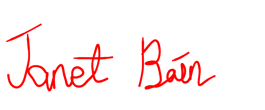 Buyer  Signature: 							 Date: 10/20/2022	Printed Name: Janet Bain					Witness 1 Signature: 							 Date: 			Printed Name: 						Witness 2 Signature: 							 Date: 			Printed Name: 						NOTARY ACKNOWLEDGEMENTState of: 					County of: 					On this           day of 			, 20         before me, 				, personally appeared 				, and 				, proved to me on the basis of satisfactory evidence to be the person(s) whose name(s) is/are subscribed to the within instrument and acknowledged to me that he/she/they executed the same in his/her/their authorized capacity, and that by his/her/their signature(s) on the instrument, the person(s) or the entity upon behalf of which the person(s) acted, executed the instrument.Notary Signature					Printed NameMy Commission Expires: 				(Seal)